KISHORE KUMAR.NPersonal SummaryAn Ambitious person who considers learning to be a life process and talent as something which can be cultivated with a resolute attitudeWork Experience: 06th June 2014 – 20th July 2016 (2 Years)Executive HR - Mahindra Home Finance LtdSummary: Manpower Management, Employee Relations, Recruitment, Exit Management, Data Management, Employee Engagement, PMS, Maintaining HR Metrics in TAT.Projects Handled: Attrition Analysis, SOA & MCR, and CSR – Tree Plantation state co-ordination.AccountabilityEnsuring adequate manpower on all departments and planning the manpower as per change in needs.Ensuring resolutions to queries and grievance rose from employees with appropriate actions and formulating strategies to reduce.Capability building of Business Managers so as to ensure complete awareness of the policies and handling employee issues.Ensuring the overall efficiency of HR work flow processes - Confirmation, Transfers, Suspension, Compliance, Hiring, Onboarding, Separation, PMS and induction  as per TAT through SAP R3 and manual mode.PIP (Performance Improvement Plan) discussion with Business Managers to address employee training needs and formulate strategies to improvise and meet the organization needs.Handling special projects which initiated by HO HRD & Zonal team.Raising IJP (Internal Job Posting) requests throughout the region and Co – Ordinating with zonal team to close the recommendation rose by Business Managers.QIP (Quarterly Incentive Plan) Co – Ordination with region on quarterly basis for L9 and above cadres.Payroll Inputs & Leave Management through SAP R3 to support HO HRD in final conversionHR Communication of policies and provisions to regions and ensure everyone to adhere by it.Maintaining “Statutory Compliance” through compliance module and ensuring the same in branches.Ensuring of Welfare Activities (Sustainable activity, Arogya, Birthday, Calendar & Wedding) throughout the region with Co – Ordination of HO HRD.MIS Management for all HR activities to track and maintain relevant records pertaining  to Joining, EXIT, Disciplinary etc.Organizing engagement activities as per calendar and ensuring sustainability and CSR activities as per plan.FADV (First Advantage/Background Verification) coordination for verification of documents to scrutinize the fraudulent activities etc.,Rewards & Recognition Implementation, Co – ordination and announcement monthlyRecruitment, PMS, CSR & engagement activities.EducationInternshipsMBA PROJECTS:Summer Internship Project:Financial Performance Analysis in EG Innovation Private Limited (Subsidiary of Sanmar Group)Capstone Project:A Study on Employee Job Satisfaction in Allsec Technologies Limited, a Listed CompanyTechnical ExperienceSAP R3 - HR ModuleMS Office PackageAwards / Certificates:Winner in Paper Presentation in AMET University State Level CompetitionWinner in Regional Cricket Sports MeetRunners in Badminton Inter-departmental competition.Personal ProfileDate of Birth	: 20th  Oct 1991Languages known	: Tamil & English & Hindi (read & write)Job Seeker First Name / CV No: 1818402Click to send CV No & get contact details of candidate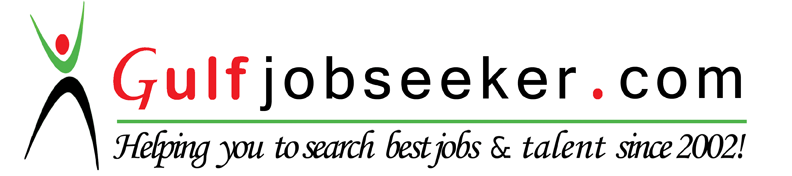 CourseInstitute\UniversityYear of passingAggregate ( % )Master’s in Business Administration -HR & FinanceSastra University2014First ClassBachelor of CommerceGuru Nanak College2012First Class